МКОУ «Шамилькалинская СОШ» МО «Унцукульский район»Отчёт о проведении мероприятийв МКОУ "Шамилькалинская СОШ"по обеспечению дорожной безопасности обучающихся.В нашей школе была проведена профилактическая неделя по снижению детского дорожно-транспортного травматизма. Неделя безопасности дорожного движения была призвана привлечь внимание всех участников дорожного движения к этому вопросу.Цель недели безопасности: привить детям уважение к себе и другим участникам дорожного движения, быть внимательными на дорогах и беречь свою жизнь и здоровье!В ходе проведённой недели по правилам дорожного движения проводились такие мероприятия: дидактические игры: «Зажги светофор», «Внимание дорога», «Безопасное поведение на улице»; практическое занятие «Шагающий автобус»,Проводились беседы с детьми: «Зачем нужен светофор? » «Почему нельзя играть на дороге? » «Зачем нужны дорожные знаки? »Дети отгадывали загадки, рассматривали иллюстрации, открытки по ПДД.Преподавателем – организатором ОБЖ Магомедовым Абдулой Магомедовичем разработаны и розданы детям памятки- схемы безопасного движения в школу и обратно.В течение недели с учащимися проводились классные часы на темы: «Улица и пешеходы», «Знай и выполняй правила дорожного движения», «Азбука безопасности» и др.Также был проведен инструктаж по ПДД в каждом классе.Все проведённые мероприятия явились частью работы по профилактике дорожного травматизма.Проводилась работа с родителями. На общешкольном родительском собрании одним из вопросов был посвящён безопасности детей. Для них был показан видеоролик, рассказано о безопасном маршруте детей, о необходимости ношения светоотражающих элементов, сопровождении детей младшего возраста.Результатом проведения тематической недели по ПДД стало то, что:1. Дети получили и усвоили знания о правилах поведения на дороге, научились применять полученные знания о правилах дорожного движения в играх, инсценировках, в повседневной жизни. У детей формировалось патриотическое отношение к родному посёлку.2. Были объединены усилия педагогов и родителей в вопросе ознакомления детей с правилами дорожного движения и их соблюдению в жизни; планомерно и активно распространялись знания о правилах дорожного движения среди родителей.3. Разработаны наглядные материалы, оказывающие развивающее воздействие и познавательную стимуляцию на детей, формирование у детей знаний о культуре поведения на дороге, воспитанию ответственности за безопасность своей жизни и жизни других людей.Зам.директора по ВР_______ Абдулаев М.Г. 8-классы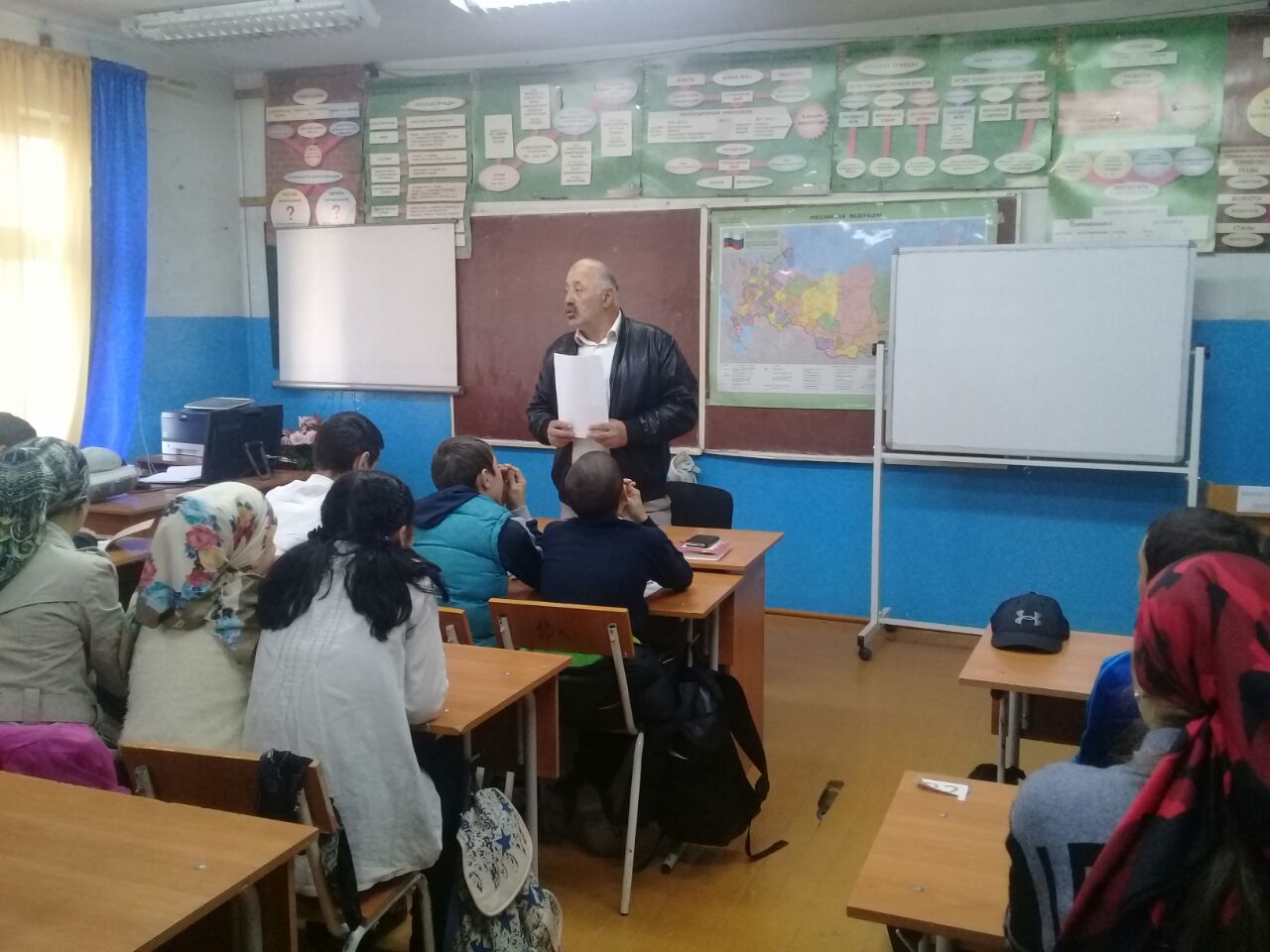 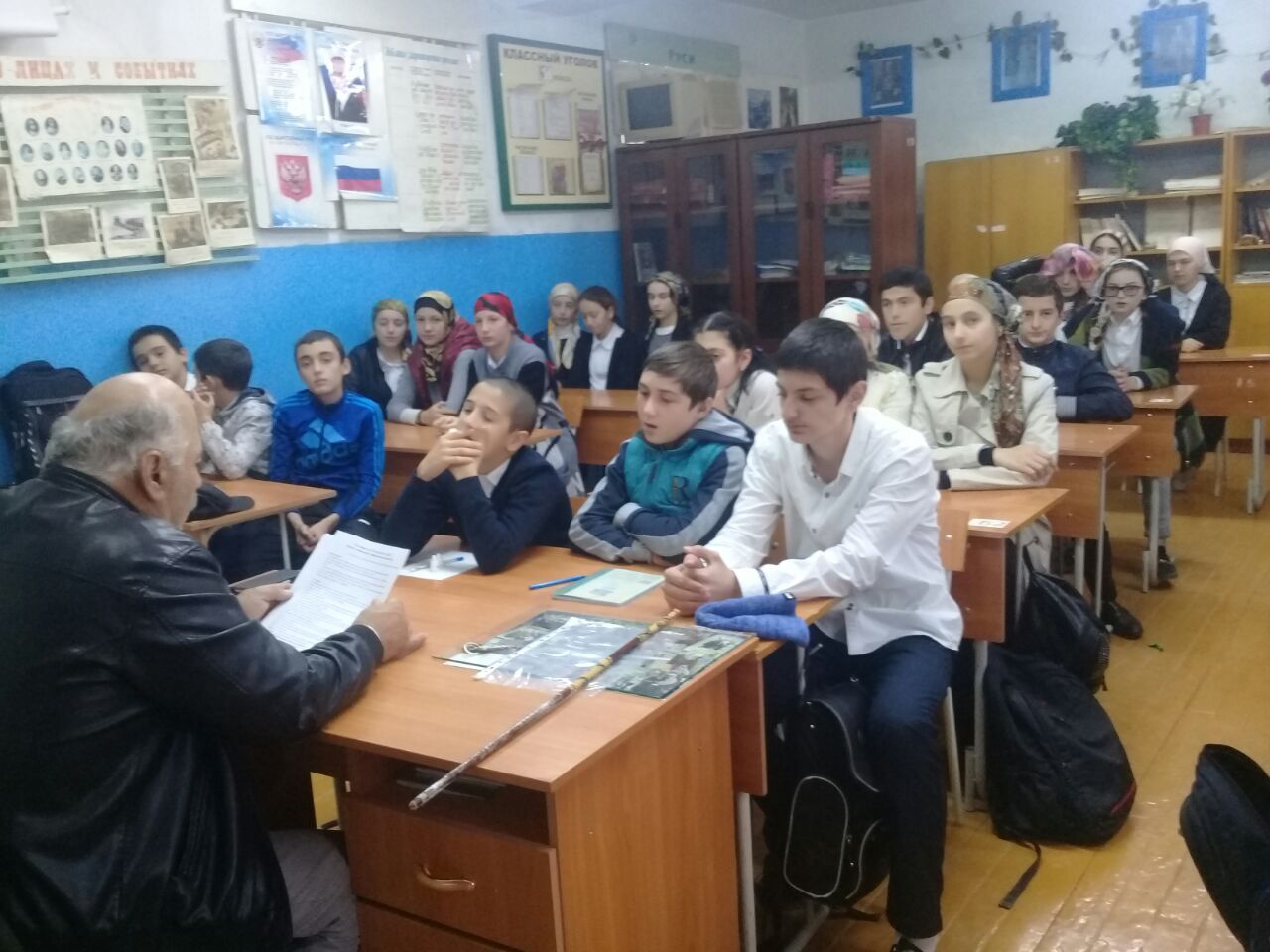  5-е классы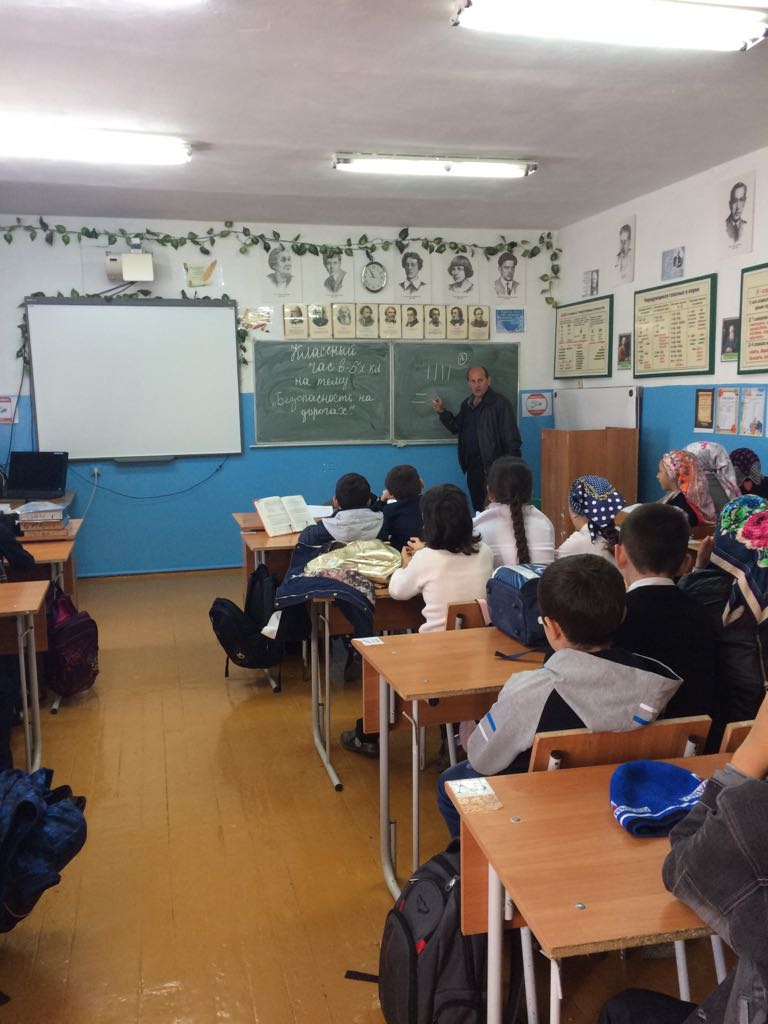 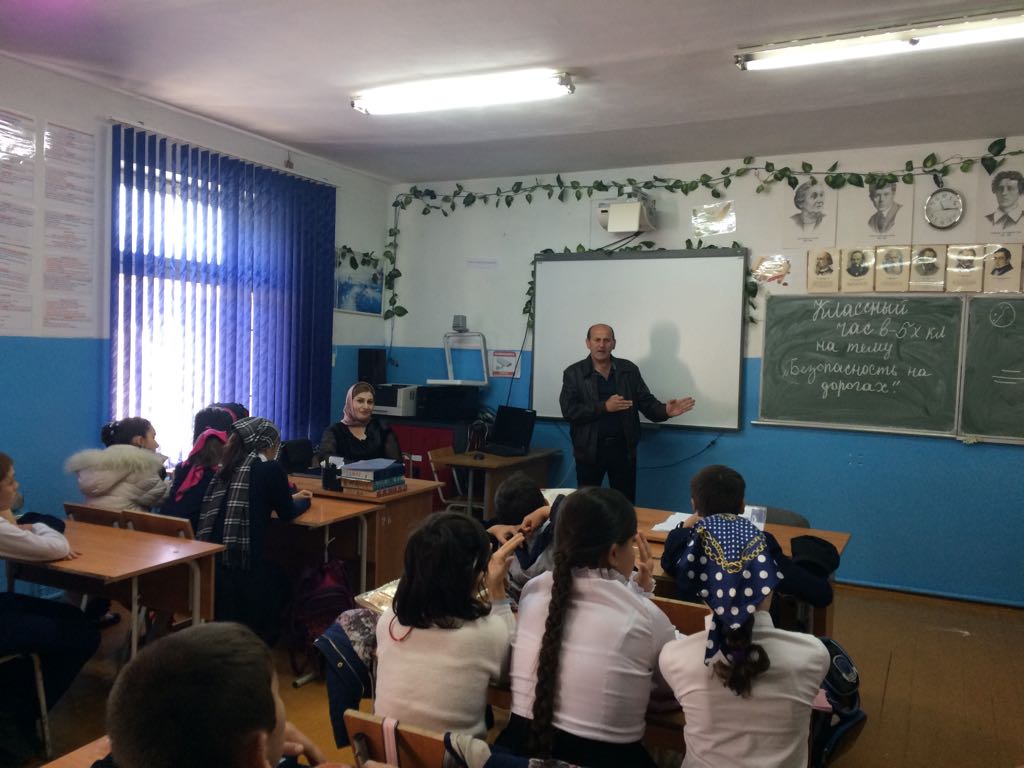 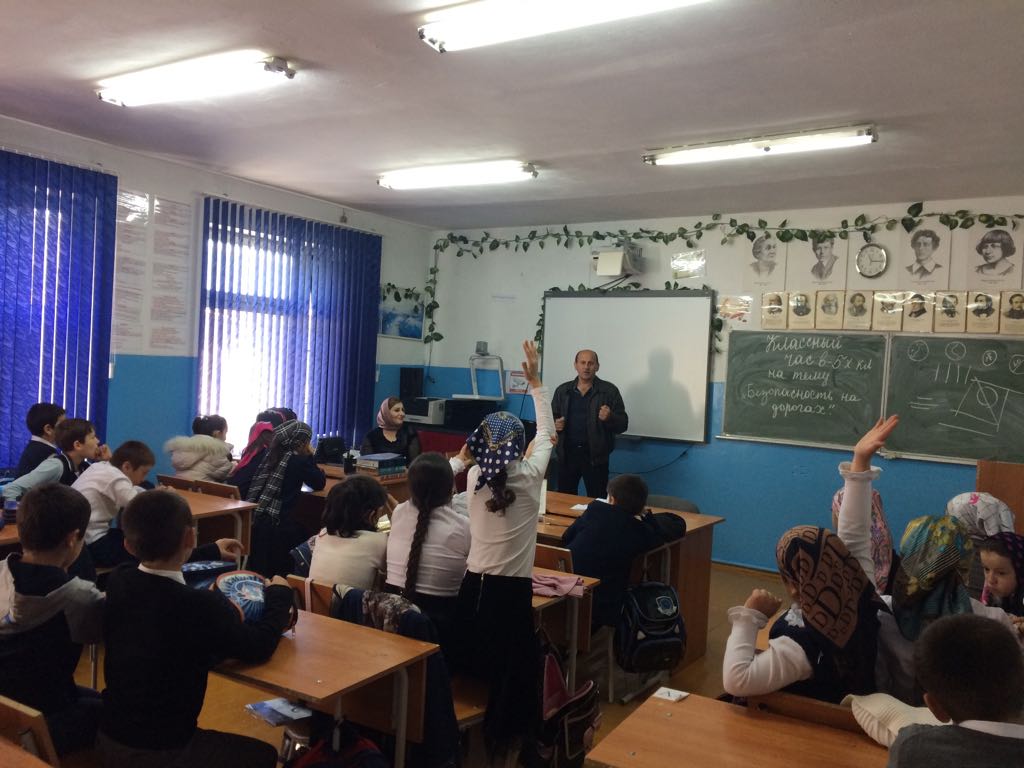 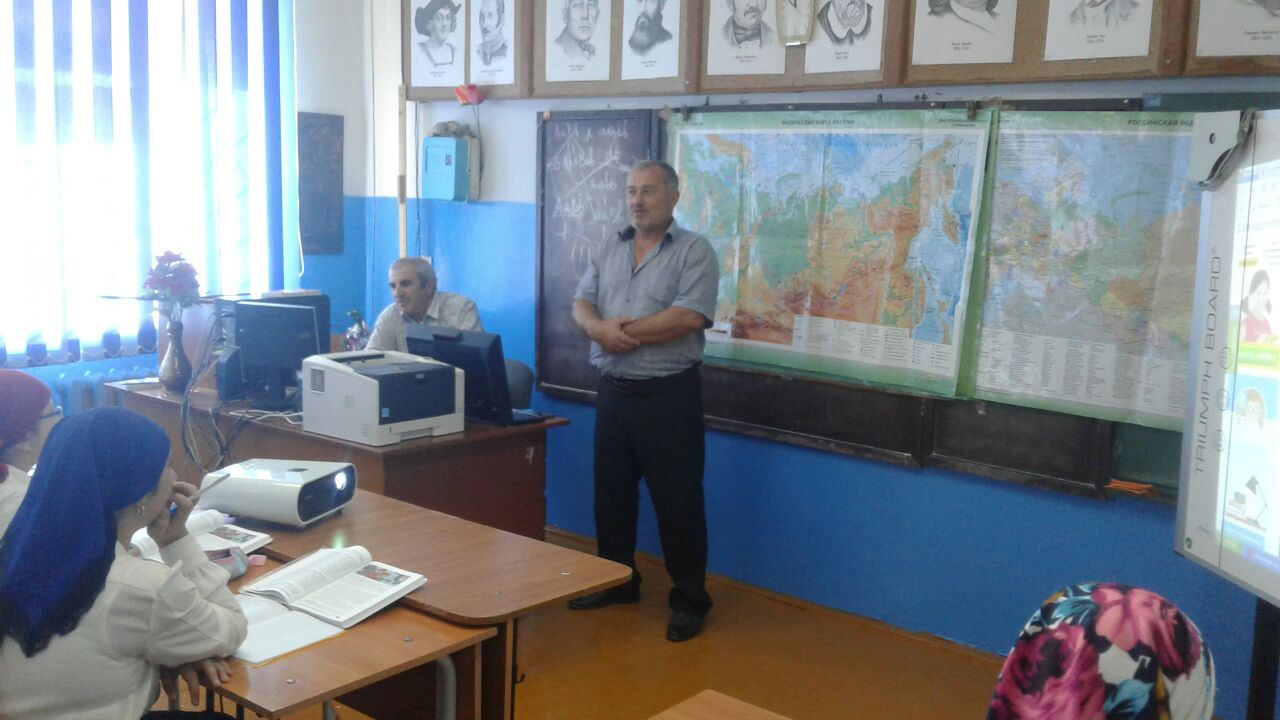 6-е классы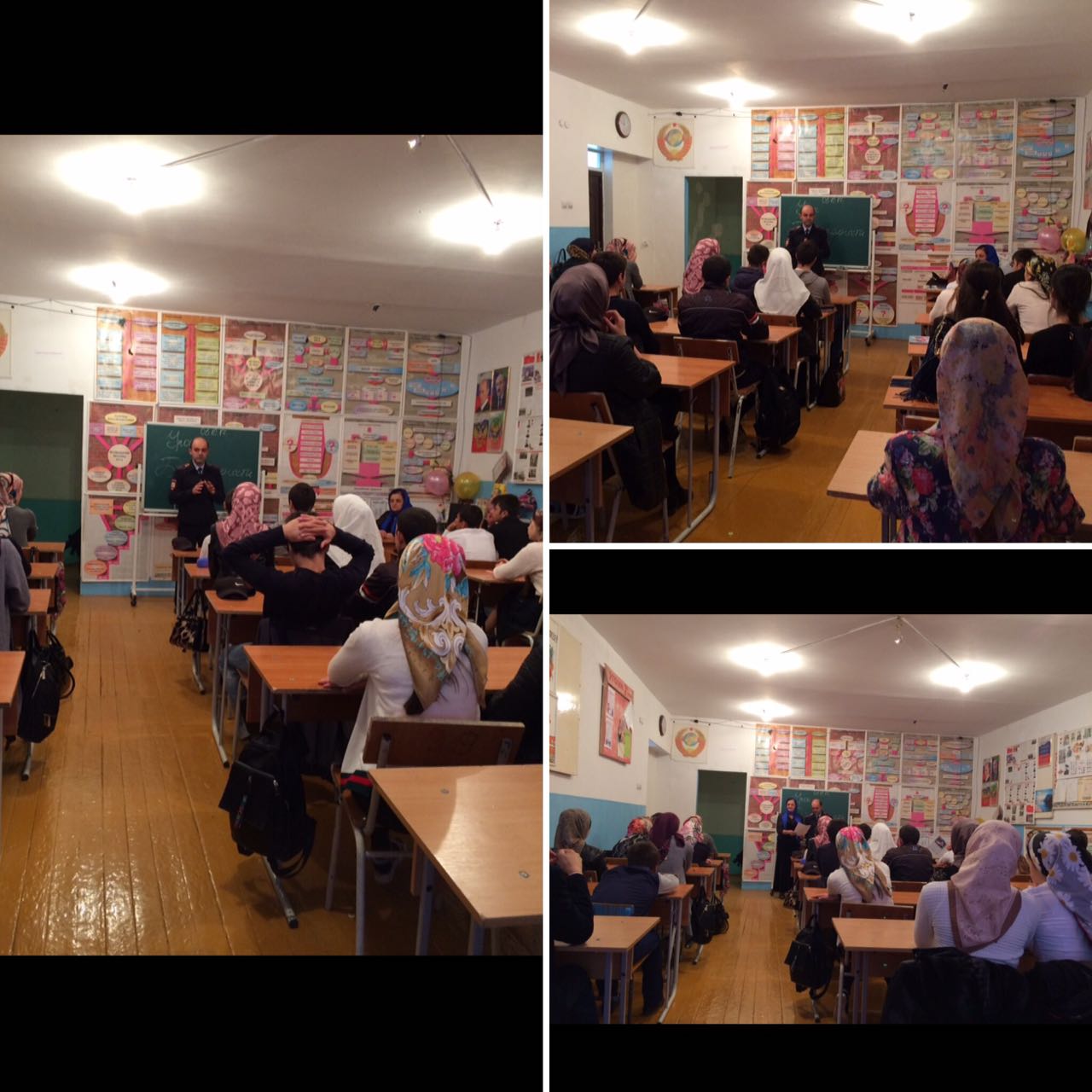 9-классы